Before you start, please note that this form is intended to be completed by Lecturers with a specialism in both teaching and research undertaking a three year probation period. For Lecturers with a teaching specialism and on a one year probation period, please use ‘Form 2’ found here: https://www.bath.ac.uk/publications/probationary-lecturer-review-form/PERSONAL DETAILSTEACHINGTEACHING ACTIVITYPlease provide details of your teaching activity for each year of probation. Undergraduate/taught postgraduate unitsPlease repeat this information in the format above for each unitPostgraduate supervisionOther teaching related activityREFLECTION ON TEACHINGPlease reflect on your teaching including what went well and areas for improvement. Describe any changes you will make generally or in relation to specific units, taking account of the feedback received (maximum 500 words).Please provide details on your progress with the Bath Course or if any exemption has been granted (maximum 250 words).HEAD OF DEPARTMENT/DIVISION ASSESSMENTTo be completed by Head of Department/DivisionPlease comment on the teaching load allocated to the probationary lecturer in terms of undergraduate and postgraduate teaching and postgraduate supervision of research students. Please also provide an assessment of the effectiveness of the teaching duties undertaken and comment on the student feedback and observation of teaching.RESEARCHDESCRIPTION OF RESEARCHPlease describe your specific area of research and how this has progressed over the year (maximum 250 words).RESEARCH ACTIVITYPlease insert your Research Activity Report from Pure here. [Insert here]FUTURE RESEARCH PLANSPlease describe your plans for the development of your research. This should include plans for publications, grant applications and for delivering the non-academic impact of your research including public engagement (maximum 500 words).HEAD OF DEPARTMENT/DIVISION ASSESSMENTFor completion by Head of Department/DivisionPlease comment on the probationary lecturer’s progress in research and their future plans in the context of the norms for your discipline.ADMINISTRATION AND MANAGEMENTADMINISTRATIVE AND MANAGEMENT ACTIVITYPlease outline any administrative or management duties or roles assigned to you and/or any further contributions you have made to the Department/School.REFLECTION ON ADMINISTRATIVE AND MANAGEMENT ACTIVITYIf you wish to comment on your administrative and management activity, please do so in the space provided below (maximum 250 words).HEAD OF DEPARTMENT/DIVISION ASSESSMENTTo be completed by Head of Department/DivisionPlease comment on the administration and management tasks which have been assigned to the probationary lecturer and how they have been performed.PERFORMANCE AGAINST OBJECTIVESPlease list below your objectives for the current probationary period under review and provide details of progress against them.HEAD OF DEPARTMENT/DIVISION ASSESSMENTTo be completed by Head of Department/DivisionPlease comment on the probationary lecturer’s performance against their objectives for the period under review. Please specify if any objectives need to be revised.ANY OTHER COMMENTS AND RECOMMENDATIONCOMMENTS OF THE HEAD OF DEPARTMENT/DIVISIONTo be completed by Head of Department/DivisionIn this section, please include your overall recommendation and an outline of the induction and support provided for the probationary lecturer.If completed by a nominated deputy, please specify.COMMENTS OF THE DEAN OF FACULTY/SCHOOLTo be completed by the DeanCOMMENTS BY PROBATIONARY LECTURERTo be completed by the Probationary LecturerThis version updated by HR: September 2020Full NameDepartmentHead of Department/DivisionMentorDate of appointmentEnd of contract date (if fixed term)FTE (Full Time Equivalent) Previous appointments (with dates)Qualifications (with dates) including teaching qualifications and HEA fellowshipPeriod under review (1st, 2nd, 3rd or 4th year)Any significant work related issues or periods of absence during probationary review period Guidance This form should be completed with reference to the Career Progression Framework document, appendix one ‘Passing Probation’ http://www.bath.ac.uk/hr/working/probation/lecturers/index.html The form should be completed in the following order: 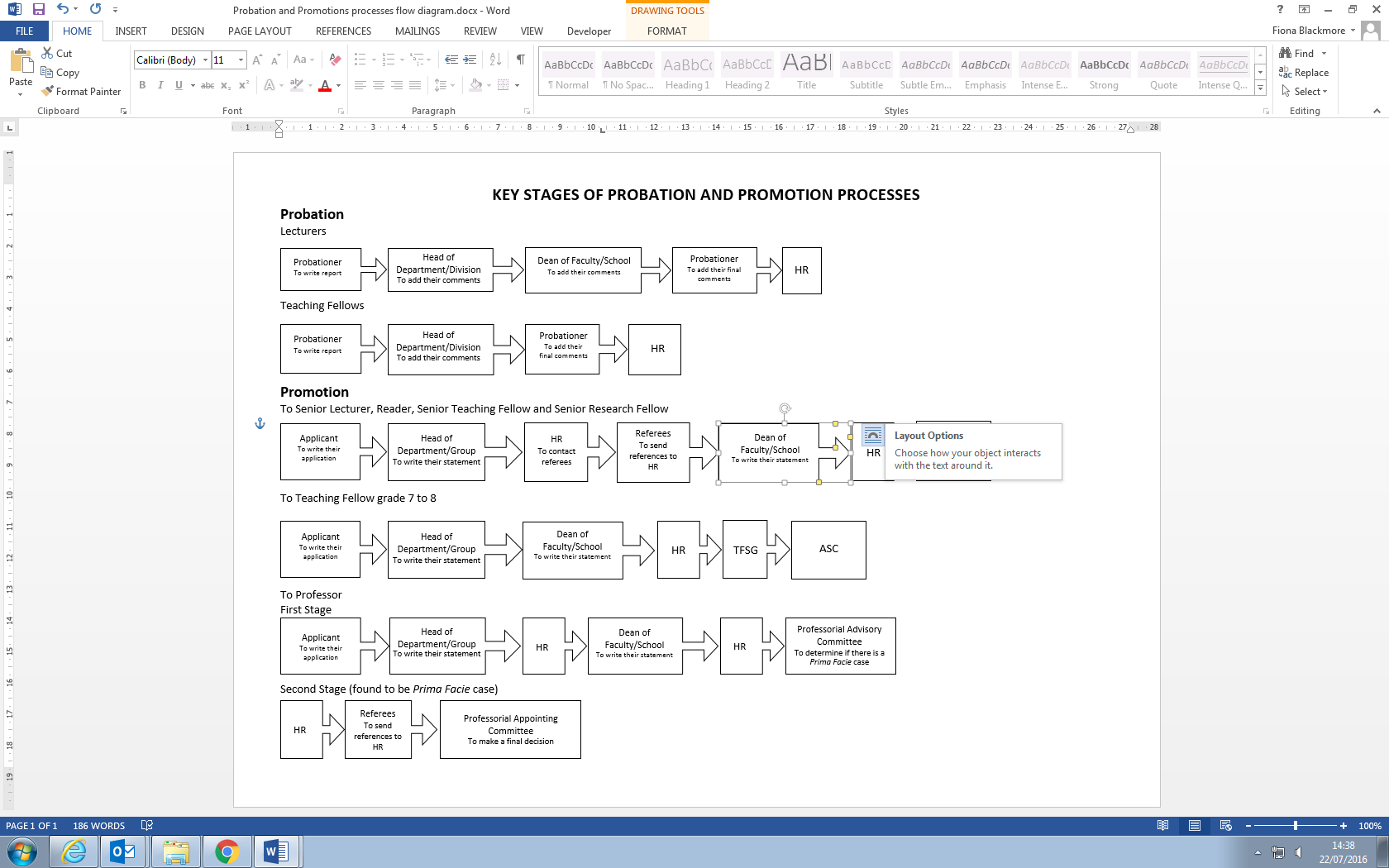 Checklist – Before you startYour completed probationary report should include the following:at least one report of an observation of your teaching in the standard probation format. For the final probationary review this should be carried out by a senior observer external to the home department.Complete student unit evaluation feedback for each unit taught. If online unit evaluation feedback is not yet available, alternative student feedback should be sought and provided.any other reports on teaching effectiveness from other colleagues Your mentor may submit a report outlining the mentoring and support arrangements put in place. This should not include a recommendation to the Committee. It is not compulsory to include a report from your mentor.for your final year of probation, an independent assessment of your progress from another senior member of the DepartmentThe supporting documentation should be provided as appendices complete with contents list.There is further guidance included throughout the form to help you however, please ensure all guidance in red is removed from the form before submitting the final version to HR.Academic YearUnit code and titleType of activity (e.g. lecture/problem class/seminar/tutorial)Number (of lectures/problem classes etc.)Number of studentsContact time (hours) and % of unit taught by youOnline unit evaluation from SAMIS attached? (delete as appropriate)Yes/NoYes/NoYes/NoAcademic YearUnit code and titleType of activity (e.g. lecture/problem class/seminar/tutorial)Number (of lectures/problem classes etc.)Number of studentsContact time (hours) and % of unit taught by youOnline unit evaluation from SAMIS attached? (delete as appropriate)Yes/NoYes/NoYes/NoAcademic YearUnit code and titleType of activity (e.g. lecture/problem class/seminar/tutorial)Number (of lectures/problem classes etc.)Number of studentsContact time (hours) and % of unit taught by youOnline unit evaluation from SAMIS attached? (delete as appropriate)Yes/NoYes/NoYes/NoStudent nameType of degreeStart dateEnd dateStudent statusLead supervisor? (delete as appropriate)Yes/NoYes/NoYes/NoActivity DetailPeriodDuty/role/activityHours spent per annumOBJECTIVESUCCESS CRITERIAPROGRESSTeachingResearchAdministration/management